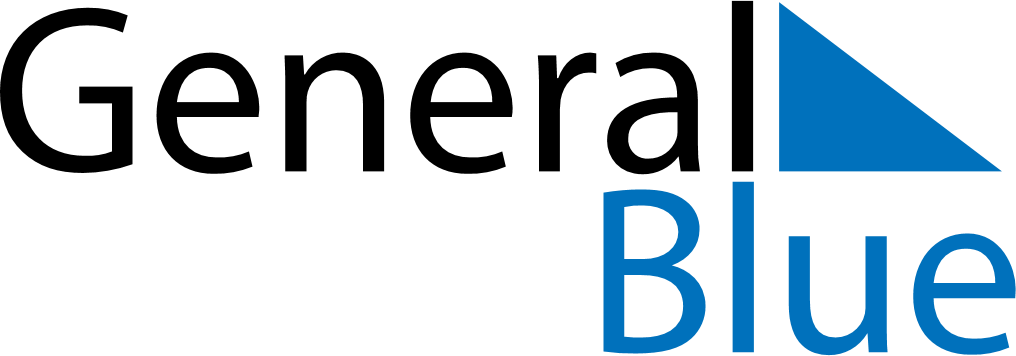 September 2026September 2026September 2026September 2026GrenadaGrenadaGrenadaSundayMondayTuesdayWednesdayThursdayFridayFridaySaturday123445Kirani Day6789101111121314151617181819202122232425252627282930